Ms. Hart’s Kindergarten 1June 2017 CalendarSundayMondayTuesdayWednesdayThursdayFridaySaturday123Day 5Art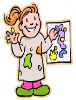 456789	10Day 6ICTDay 7LibraryDay 8Music Day 9PEDay 10Art & Swimming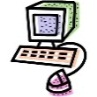 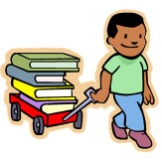 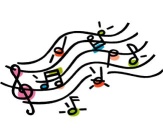 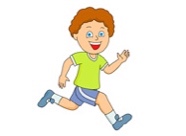 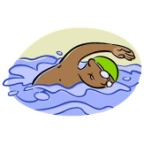 11121314151617Day 1ICTDay 2LibraryDay 3Music Day 4PEDay 5Art18192021222324Day 6ICTDay 7LibraryDay 8Music Day 9PEDay 10ArtEarly Dismissal at 12:00 noon252627282930Summer HolidaySummer HolidaySummer HolidaySummer HolidaySummer Holiday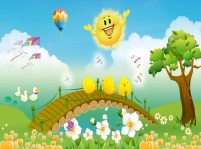 